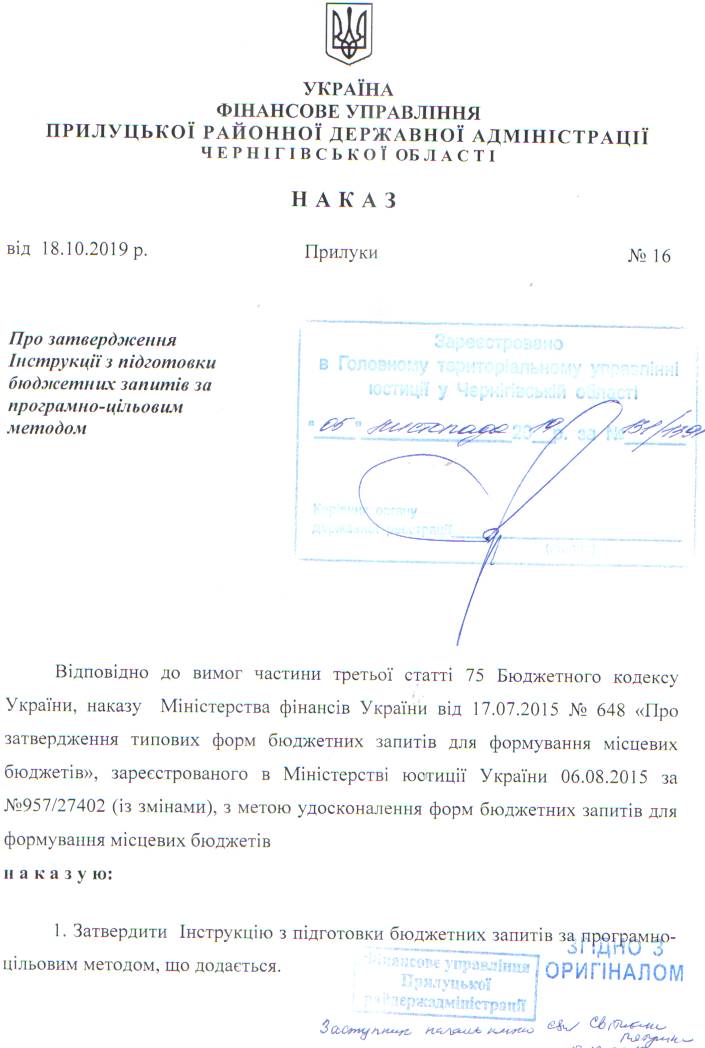 22. Визнати таким, що втратив чинність, наказ фінансового управління Прилуцької районної державної адміністрації від 19.11.2018 №62 «Про затвердження Інструкції з підготовки бюджетних запитів за програмно-цільовим методом», зареєстрований в Головному територіальному управлінні юстиції у Чернігівській області 11.12.2018 за №70/1243.  3. Бюджетному відділу подати наказ на державну реєстрацію до Головного територіального управління юстиції у Чернігівській області.4.  Цей наказ набирає чинності  після державної реєстрації з дня його  офіційного оприлюднення на офіційному веб-сайті Прилуцької районної державної адміністрації.5. Контроль за виконанням цього наказу покласти на заступника начальника фінансового управління райдержадміністрації – начальника бюджетного відділу.Начальник                                                                              Надія  МУСІЙЧЕНКО      Подання:Заступник начальника  фінансового управліннярайдержадміністрації - начальник бюджетного відділу                                                                                            С. ПЯТУНІНА